Advanced ChemistryWeighing by Counting 				Name  ________________________Average Atomic Mass				Date  ___________  Block  _______Look at the container of kernels at the front of the classroom.  How would you determine the number of kernels in the container?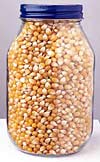 See the diagram below and the percent compositions given to calculate the average atomic mass for carbon and hydrogen. 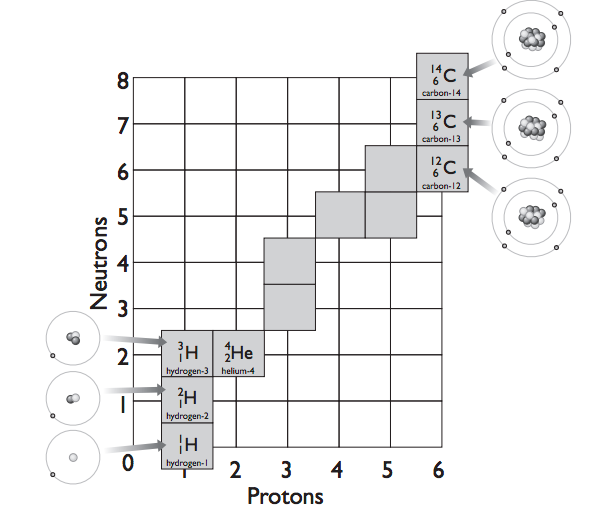 3..Calcualte the average atomic mass for potassium given the information below.39K  93.2581%40K  0.0117%41K 6.7302%Average atomic mass = __________  Compare to the value on the periodic table.